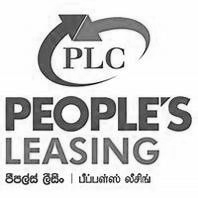 (අ.ක.ල.)ශමින්ද්‍ර මර්සිලින්ප්‍රධාන විධායක නිළධාරි2022 නොවැම්බර් 091995 අගෝස්තු 22 වැනි දින සංස්ථාපනය කරන ලදි. 2011 අංක 42 දරණ මුදල් ව්‍යාපාර පනත යටතේ ශ්‍රි ලංකා  මහ බැංකුවේ මුදල් මණ්ඩලයේ බලපත්‍රලාභී මුල්‍ය සමාගමකි.සමාගම් අංකය PB 647 PQ නො. 1161, මරදාන පාර, කොළඹ 08. තැ.පෙ. 1346 දුර: 011 2631631 ෆැක්ස් : 0112631190www.plc.lk2022  සැප්තැම්බර් 30 දිනෙන් අවසන් කාලච්ජේදය සදහා ප්‍රධාන මූල්‍ය දත්ත (විගණනය නොකල)2022  සැප්තැම්බර් 30 දිනෙන් අවසන් කාලච්ජේදය සදහා ප්‍රධාන මූල්‍ය දත්ත (විගණනය නොකල)2022  සැප්තැම්බර් 30 දිනෙන් අවසන් කාලච්ජේදය සදහා ප්‍රධාන මූල්‍ය දත්ත (විගණනය නොකල)2022  සැප්තැම්බර් 30 දිනෙන් අවසන් කාලච්ජේදය සදහා ප්‍රධාන මූල්‍ය දත්ත (විගණනය නොකල)2022  සැප්තැම්බර් 30 දිනෙන් අවසන් කාලච්ජේදය සදහා ප්‍රධාන මූල්‍ය දත්ත (විගණනය නොකල)2022  සැප්තැම්බර් 30 දිනෙන් අවසන් කාලච්ජේදය සදහා ප්‍රධාන මූල්‍ය දත්ත (විගණනය නොකල)2022  සැප්තැම්බර් 30 දිනෙන් අවසන් කාලච්ජේදය සදහා ප්‍රධාන මූල්‍ය දත්ත (විගණනය නොකල)2022  සැප්තැම්බර් 30 දිනෙන් අවසන් කාලච්ජේදය සදහා ප්‍රධාන මූල්‍ය දත්ත (විගණනය නොකල)2022  සැප්තැම්බර් 30 දිනෙන් අවසන් කාලච්ජේදය සදහා ප්‍රධාන මූල්‍ය දත්ත (විගණනය නොකල)රුපියල් මිලියන වලින්සමාගමසමාගමසමාගමසමාගමසමූහයසමූහයසමූහයසමූහයරුපියල් මිලියන වලින්වර්තමාන කාල පරිච්ජේදයවර්තමාන කාල පරිච්ජේදයපසු ගිය කාල පරිච්ජේදයපසු ගිය කාල පරිච්ජේදයවර්තමාන කාල පරිච්ජේදයවර්තමාන කාල පරිච්ජේදයපසු ගිය කාල පරිච්ජේදයපසු ගිය කාල පරිච්ජේදයරුපියල් මිලියන වලින්2022 අප්‍රේල් 01 සිට2022 සැප්. 302022 අප්‍රේල් 01 සිට2022 සැප්. 302021 අප්‍රේල් 01සිට2021 සැප්. 302021 අප්‍රේල් 01සිට2021 සැප්. 302022 අප්‍රේල් 01 සිට2022 සැප්. 302022 අප්‍රේල් 01 සිට2022 සැප්. 302021 අප්‍රේල් 01සිට2021 සැප්. 302021 අප්‍රේල් 01සිට2021 සැප්. 30පොලී ආදායමඅඩු කලා : පොලී වියදම්14,1877,97614,1877,97610,9675,27810,9675,27815,8488,50715,8488,50711,9195,44411,9195,444ශුද්ධ පොලී ආදායමවෙළද කටයුතු වලින් ලද ලාභය / (අලාභය)වෙනත් මෙහෙයුම් ආදායම්අඩු කලා : මෙහෙයුම් වියදම් (ණය    අපහායනය හැර)                 ණය අපහායනය 6,21146403,9651,8666,21146403,9651,8665,689291,2843,6651,8125,689291,2843,6651,8127,341(6)2,8276,3991,9617,341(6)2,8276,3991,9616,475693,1935,6112,0476,475693,1935,6112,047බදු පෙර ලාභය /(අලාභය)අඩු කලා : ආදායම් බදු1,0243451,0243451,5254771,5254771,8025661,8025662,0797762,079776බදු පසු ලාභය /( අලාභය)6796791,0481,0481,2361,2361,3031,3032022  සැප්තැම්බර් 30 දිනට ප්‍රධාන මූල්‍ය දත්ත ( විගණනය නොකල)2022  සැප්තැම්බර් 30 දිනට ප්‍රධාන මූල්‍ය දත්ත ( විගණනය නොකල)2022  සැප්තැම්බර් 30 දිනට ප්‍රධාන මූල්‍ය දත්ත ( විගණනය නොකල)2022  සැප්තැම්බර් 30 දිනට ප්‍රධාන මූල්‍ය දත්ත ( විගණනය නොකල)2022  සැප්තැම්බර් 30 දිනට ප්‍රධාන මූල්‍ය දත්ත ( විගණනය නොකල)2022  සැප්තැම්බර් 30 දිනට ප්‍රධාන මූල්‍ය දත්ත ( විගණනය නොකල)2022  සැප්තැම්බර් 30 දිනට ප්‍රධාන මූල්‍ය දත්ත ( විගණනය නොකල)2022  සැප්තැම්බර් 30 දිනට ප්‍රධාන මූල්‍ය දත්ත ( විගණනය නොකල)2022  සැප්තැම්බර් 30 දිනට ප්‍රධාන මූල්‍ය දත්ත ( විගණනය නොකල)රුපියල් මිලියන වලින්රුපියල් මිලියන වලින්සමාගමසමාගමසමාගමසමාගමසමූහයසමූහයසමූහයරුපියල් මිලියන වලින්රුපියල් මිලියන වලින්2022 සැප්. 30දිනට2022 සැප්. 30දිනට2021 සැප්. 30දිනට2021 සැප්. 30දිනට2022සැප්. 30දිනට2021 සැප්. 30දිනටවත්කම්මුදල් හා බැංකු ශේෂයන්රජයේ සුරැකුම්පත්සම්බන්ධිත පාර්ශවයන්ගෙන් ලැබිය යුතුණය (සම්බන්ධිත පාර්ශවයන්ගෙන් ලැබිය යුතු ණය හැර)කොටස් සදහා ආයෝජනදේපල ආයෝජනදේපල පිරියත සහ උපකරණවෙනත් වත්කම්වත්කම්මුදල් හා බැංකු ශේෂයන්රජයේ සුරැකුම්පත්සම්බන්ධිත පාර්ශවයන්ගෙන් ලැබිය යුතුණය (සම්බන්ධිත පාර්ශවයන්ගෙන් ලැබිය යුතු ණය හැර)කොටස් සදහා ආයෝජනදේපල ආයෝජනදේපල පිරියත සහ උපකරණවෙනත් වත්කම්15,58011,7691,548130,3943,629-3,1123,02915,58011,7691,548130,3943,629-3,1123,02913,8229,9851,551138,9733,510-3,3473,38713,8229,9851,551138,9733,510-3,3473,38720,38415,526-142,7785708215,4078,48717,59812,823-145,6384058215,5008,95417,59812,823-145,6384058215,5008,954මුළු වත්කම්මුළු වත්කම්169,088169,088174,575174,575193,973191,739191,739වගකීම්බැංකු සදහා ගෙවිය යුතුතැන්පත් කරුවන්ට ගෙවිය යුතුවෙනත් ණය ගැනීම්වෙනත් වගකීම්වගකීම්බැංකු සදහා ගෙවිය යුතුතැන්පත් කරුවන්ට ගෙවිය යුතුවෙනත් ණය ගැනීම්වෙනත් වගකීම්11,14899,47415,9255,20211,14899,47415,9255,2026,742100,14923,5448,7956,742100,14923,5448,79514,158107,17015,79211,342282102,70423,41114,128282102,70423,41114,128මුළු වගකීම්මුළු වගකීම්131,749131,749139,230139,230148,462149,525149,525ස්කන්ධයප්‍රකාශිත ප්‍රාග්ධනයව්‍යවස්ථාපිත සංචිත අරමුදලරදවාගත් ඉපැයුම්අනෙකුත් සංචිතස්කන්ධයප්‍රකාශිත ප්‍රාග්ධනයව්‍යවස්ථාපිත සංචිත අරමුදලරදවාගත් ඉපැයුම්අනෙකුත් සංචිත  18,0162,64017,351(668)  18,0162,64017,351(668)16,1702,40716,942(174)16,1702,40716,942(174)18,0162,72920,90562316,1702,46520,55535616,1702,46520,555356සමාගමේ කොටස් හිමියන්ට ආරෝපණය කල හැකි මුළු ස්කන්ධයපාලනය කල නොහැකි හිමිකමසමාගමේ කොටස් හිමියන්ට ආරෝපණය කල හැකි මුළු ස්කන්ධයපාලනය කල නොහැකි හිමිකම37,339-37,339-35,345-35,345-42,2733,23839,5462,66839,5462,668මුළු ස්කන්ධයමුළු ස්කන්ධය37,33937,33935,34535,34545,51142,21442,214සාමාන්‍ය කොටසකට ශුද්ධ වත්කම් වටිනාකම (රු)සාමාන්‍ය කොටසකට ශුද්ධ වත්කම් වටිනාකම (රු)18.2918.2919.6019.6020.7021.9321.93තෝරාගත් කාර්ය සාධන දර්ශකයන්අයිතම2022  සැප්. 30 දිනට2022  සැප්. 30 දිනට2021 සැප්. 30 දිනට2021 සැප්. 30 දිනටඅයිතමතථ්‍යඅවශ්‍යතථ්‍යඅවශ්‍යනියාමන ප්‍රාග්ධන ප්‍රමාණාත්මකතාවය (%)1 වන ස්ථාවරයේ ප්‍රාග්ධන ප්‍රමාණාත්මකතා අනුපාතයමුළු ප්‍රාග්ධන ප්‍රමාණාත්මකතා අනුපාතයඅරමුදල් ප්‍රාග්ධනයට තැන්පතු වගකීම් අනුපාතය21.7422.6339.9010141017.5918.5835.2981210ණය කලඹේ ගුණාත්මකතාවය (%)දළ අක්‍රිය ණය අනුපාතයශුද්ධ අක්‍රිය ණය පහසුකම් අනුපාතයශුද්ධ අක්‍රීය ණයට මූලික ප්‍රාග්ධන අනුපාතයවෙන් කිරිම් ආවරණ අනුපාතය15.717.5127.0447.3315.717.5127.0447.3310.572.3711.0362.6810.572.3711.0362.68ලාභදායීත්වය (%)ශුද්ධ පොළි ආන්තිකයවත්කම් මත ප්‍රතිලාභහිමිකම් මත ප්‍රතිලාභආදායම් මත පිරිවැය අනුපාතය7.981.233.7949.947.981.233.7949.947.161.806.0145.337.161.806.0145.33ද්‍රවශීලතාවය (%)පවතින ද්‍රවශීල වත්කම්වලට ද්‍රවශීල වත්කම් අවශ්‍යතා අනුපාතය (අවම 100%)ද්‍රවශීල වත්කම් වලට බාහිර අරමුදල් අනුපාතය189.2217.70189.2217.70181.6217.87181.6217.87නාමික තොරතුරුශාඛා ගණනබාහිර ණය ශ්‍රේණිය111A+ (Ika) by Fitch Ratings Lanka Limited(Rating Watch Negative)111A+ (Ika) by Fitch Ratings Lanka Limited(Rating Watch Negative)112A+ (Ika) by FitchRatings Lanka Limited With a stable outlook112A+ (Ika) by FitchRatings Lanka Limited With a stable outlook